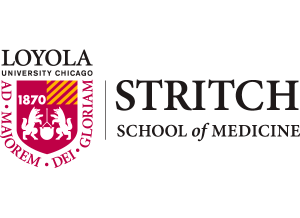 Loyola University Chicago Stritch School of Medicine Office of Admissions2160 S. First Street, Bldg 120, Rm 200, Maywood, IL 60153. ssom-admissions@luc.edu http://www.stritch.luc.edu/admission/transfer-students We appreciate your interest in our institution. Seats for transfer students are based on availability. Some years there are no seats available.  The committee looks favorably on applicants who demonstrate qualities, achievements and characteristics in keeping with Jesuit values of care for the whole person, social justice, and service.  ELIGIBILITY to submit an applicationU.S. Citizens and U.S. Permanent Residents are eligible to apply.Students eligible are enrolled in accredited U.S. or Canadian schools of allopathic medicine.Students from foreign schools of medicine are not eligible.Students in other health related programs including physician assistant, chiropractic, dental, podiatric programs or doctoral programs are not eligible.MD degree holders are not eligible.All applicants must be in good standing and/or be eligible to re-enter medical school if their education has been interrupted. If you do not meet this requirement, we will not consider your application for transfer.GENERAL REQUIREMENTSSuccessful completion of a Bachelor’s Degree at an accredited U.S. or Canadian college or university, with a year of courses in each the following, preferably with labs: biology, general (inorganic) chemistry, organic chemistry, and physicsCompetitive GPAs and MCATs are expected.US Medical Licensing Examination (USMLE)USMLE Step 1 must be taken no later than June 22nd in the year you are applying or entering.Please note we cannot act as a sponsor for the USMLE. Students can register for the test through their Dean’s office.Completion of 2 years of medical school coursework is required for eligibility to sit for USMLE.Admissions offers for transfer are contingent upon passing scores for USMLE.As soon as you receive your scores please submit them to ssom-admissions@luc.edu.Applicants must convey their scores themselves and arrange for formal confirmation of these self-reported results.CurriculumThe applicant must have completed a course of study at least equivalent to the credit hours indicated for each course listed in The Stritch School of Medicine curriculum.The student must have completed work in Gross Anatomy, Biochemistry, Physiology, Neurobiology, Immunology and Psychopathology, Pathology, Practice of Medicine, Pharmacology, and Introduction to Clinical Medicine.Students should have some knowledge of Epidemiology, Statistics, Genetics, and normal psychological development.Furthermore, students must have completed course work relating to the natural history and pathophysiology of disease and clinical assessment.The applicant should have completed a course of study, which is similar in content to Stritch’s Patient Centered Medicine (PCM).APPLICATION DOCUMENTSDeadline – All documentation will be accepted between February 1 and no later than May 1. All applicants must submit:Application for Admission with Advanced Standing - Recheck your application to see that all information is complete and correct. Please retain a copy of this completed application for your records. All questions must be answered.Nonrefundable $125 application fee payable to Stritch School of Medicine.Letters of evaluation are required (3 minimum):Dean’s Letter of good standing (required)- The Dean of the medical school at which the student is enrolled must state that the applicant is eligible to continue in that program and give the reasons for transfer and an overall evaluation of the student.Basic Science Professors (required) - This letter should be from a basic science faculty member who was taught the student at the medical school where the student is enrolled. Additional letter (required) - preferably from a clinical faculty member, but any basic science professor, clinical professor, dean, or faculty member is acceptable, from the school in which the student is currently enrolled Optional letters (up to three): These letters may be from mentors, undergraduate (or premed) advisors, clinical professors, or additional deans that know the student well. Official transcripts Submit official transcripts from your medical school (directly to the Admissions Office).  At a later point, the committee may request official transcripts from any colleges/universities you have attended since graduation from high school.MCAT and USMLE Step 1 ScoresCopy of AMCAS applicationCurrent CV/ResumeREVIEW PROCESSThe Stritch School of Medicine does not assume an obligation to report missing or erroneous credentials, but we will try to contact the applicant if any of the necessary materials are lacking from an application file.Applicants meeting eligibility criteria will be reviewed when their files are complete.All questions must be answered directly on the application. (Incomplete applications will not be reviewed.)The Committee on Admissions is particularly interested in the personal and narrative statements and experiences included on the application, and in personal/family reasons for requesting transfer.Academic Performance before Medical School Competitive undergraduate GPA is expected.Competitive Medical College Admission Test (MCAT) scores are expected.Interview Process - The Committee may request an interview with applicants. ADMISSION PROCESSAt time of Conditional AcceptanceOfficial confirmation of the self-reported MCAT and USMLE Step I scores will be required.Initial decisions may be based on the self-reported data on the application form, but students must have all final grades reported on an official transcript for subsequent matriculation at SSOM.While the Committee on Admissions may take final action prior to receipt of USMLE scores, official confirmation of the scores must be available to this School prior to matriculation.Students who are offered conditional acceptance but cannot corroborate self-reported data from the application, or who submit inaccurate information, will be denied admission, dismissed from the School, or, if discovered after graduation from this institution, have their degree(s) revoked.Criminal Background Check - Accepted students will undergo a Criminal Background Check and be subject to drug screening.Accepted students are expected to follow policies and procedures outlines in the SSOM student handbook.NOTIFICATIONSYour patience in awaiting notification is appreciated. Acceptances are announced as seats become available.Loyola University Chicago Stritch School of Medicine reserves the right to change courses, programs, policies, procedures, and fees, or to make other changes deemed necessary or desirable, giving advance notice of change when possible.